Name: _____________________		Activities Selected ______, _______, & ________Othello Think-Tac-Toe	  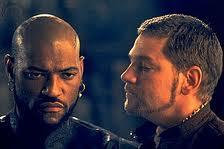 Directions:  Choose 1 assignment from each row until you are ready for the Top Tier assignment on the back. Auditory			      Kineshetic			             VisualProficient Application – Auditory1. Choose 1 partner to work with their name __________________2. Rewrite your favorite scene in Act __ be prepared to read it aloud and turn in a copy of the transcript3. Include a key highlighting the following Proper subject-verb agreement and label itProper pronoun antecedent usageInclude 2 Foreign Words, 2 sets of Commonly Confused Words, 2 statements using figurative language.Proficient Application – Kinesthetic1. Find your favorite quotes from Act ___the main characters in Othello. (Othello, Desdemona, Emilia, Roderigo, Cassio or Iago) 2.  Put their quotes/ conversations in today’s terms using language of today.3. Visit http://classtools.net create a fakebook page for your character and two friends in today’s language. Include Proper subject-verb agreement and label itProper pronoun antecedent usageInclude 2 Foreign Words, 2 sets of Commonly Confused Words, 2 statements using figurative language.Proficient Application – Visual1.Draw sketch  or bitstrip of your favorite scene in Act ____. (Include proper setting and characters)2. In your word box for your sketch include each of the following….Proper subject-verb agreement and label itProper pronoun antecedent usageInclude 2 Foreign Words, 2 sets of Commonly Confused Words, 2 statements using figurative language.Proficient  Analysis-Auditory1. Identify two to three songs that demonstrate themes from “Othello.”2. Write the lyrics that show the theme you identified and title/artists of the song .3. Write an explanation and include the following highlighted items in your explanation. Include a key.Proper subject-verb agreement and label itProper pronoun antecedent usageInclude 2 Foreign Words, 2 sets of Commonly Confused Words, 2 statements using figurative language.Proficient Application – Kinesthetic1. Recite from memory your favorite speech from any character in Act 3 (must be 10 lines or more.)2.Include a 2 paragraph explanation of your speech with a key including the followingProper subject-verb agreement and label itProper pronoun antecedent usageInclude 2 Foreign Words, 2 sets of Commonly Confused Words, 2 statements using figurative language.Proficient Application – Visual1. Draw one picture or a series of pictures that demonstrates the many emotions that Othello experiences in Act 3. 2. Include an exhibit card with an explanation of  Othello’s emotional roller coaster including the following. Include a key.Proper subject-verb agreement and label itProper pronoun antecedent usageInclude 2 Foreign Words, 2 sets of Commonly Confused Words, 2 statements using figurative language. Advanced- Auditory1. Choose 1 classmate to work with on this name ____________2. COMPOSE 10 interview questions (using the Grammar standards) for 2 of the characters in the story. SET UP a mock interview with a classmate, record the answers and TELL how this activity helped you understand the characters. 3. Answers to interview questions must include complex, compound, compound-complex sentences, proper subject-verb A through F aboveAdvanced - Kinesthetic1.Create a crossword puzzle or word find including all vocabulary words from Act I. Advanced - Visual1. Analyze Act __ create a timeline of the events that occurred. 2. Include in your timeline at least 3 foreign words 3 commonly confused wordsExplain major themes Include examples of figurative language3. Use construction paper & draw pictures to represent each scene or complete this online at http://www.tikitoki.com . Sign up using Engrade username and password.  Submit in Engrade. 